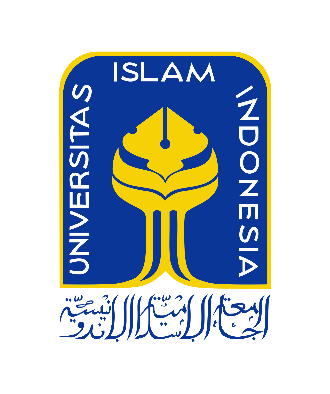 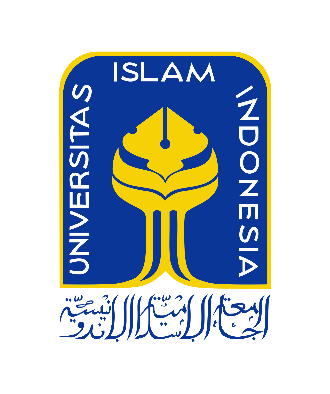 JUDULDiusulkan oleh:Ketua	: Nama Mahasiswa (NIM)Anggota 1	: Nama Mahasiswa (NIM)Anggota 2	: Nama Mahasiswa (NIM)PROGRAM STUDI EKONOMI ISLAMFAKULTAS ILMU AGAMA ISLAMUNIVERSITAS ISLAM INDONESIAYOGYAKARTA2017Halaman PengesahanIdentitas ProposalJudul Proposal		: Nama Usaha		:Jenis Usaha		: Fashion/Culinary/Advertising/ etcKategori		: Big/Small/Medium EnterpriseKetua Pengusul Nama Pengusul	:  Jenis Kelamin		: Semester		: NIM			: Fakultas/Jurusan	: Alamat Pengusul Alamat Kampus	: Telp/Fax		: E-mail			: Alamat Rumah	: Telp/Hp		: Jumlah Anggota Pengusul	: Asisten Pengusul	: 1.			  2.			  3.Lokasi Usaha 		: Lama Usaha		: Biaya yang diperlukan	: …Excecutive SummaryMerupakan uraian singkat yang mencakup keseluruhan konsep/isi proposal, ditulis maksimal satu halaman.Daftar IsiKata Pengantar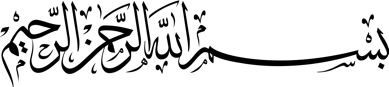 	Bagian ini memuat pembukaan dan berbagai sambutan dari penyusun proposal bisnis yang secara umum menggambarkan secara singkat motif penyusunan proposal dan harapan akhir dari penyusunan proposal bisnis ini.Yogyakarta, …….. 2017(Nama Ketua Pengusul)Deskripsi UsahaProfil Perusahaan	Bagian ini memuat mengenai gambaran usaha yang akan didirikan dengan, alasan mengapa usaha tersebut menarik untuk dibentuk, alasan mengapa investor perlu untuk menginvestasikan pada bisnis anda. Visi	Bagian ini memuat Visi perusaan yang anda bangun, visi terdiri dari kalimat singkat yang memiliki capaian yang terukur, missal ada target pada tahun kapan, dll.Misi	Bagian ini memuat sub-sub visi yang dijadikan sebagai langkah dalam mencapai tujuan perusahaan tersebut. Misi dapat dituliskan dalam bentuk narasi ataupun dalam konsep numbering, dll.Tujuan Usaha	Tujuan usaha adalah sub terkecil dari Visi yang akan dicapai oleh perusahaan.Prinsip Usaha	Bagian ini memuat prinsip-prinsip bisnis apa yang akan diterapkan untuk mencapai visi perusahaan yang ideal. Definisi PasarOutlook Usaha	Bagian ini menggambarkan potensi usaha yang anda buat dengan merujuk kepada beberapa data factual yang dijadikan sebagai landasan usaha anda. Definisikan pula kebutuhan dasar pasar yang akan anda penuhi melalui produk anda agar mampu mempenetrasi pasar tersebut. Identifikasi Target Pasar	Bagian ini menggambarkan target-target pasar yang akan anda masuki dengan memperhatikan segmentasi dari pasar tersebut, misal segmentasi geografi, demografi, psikografi, dan perilaku pasar dan masyarakat. Profil Target Usaha	Bagian ini menggambarkan deksripsi umum, siapa saja target pasar anda dan alasan mengapa mereka yang menjadi target pasar anda. Deskripsi Produk dan JasaSpesifikasi Produk dan Jasa	Bagian ini menggambarkan mengenai produk apa yang akan diproduksi, dengan menyebutkan pula spesifikasi khusus produk atau jasa ini secara jelas. (Boleh disertakan gambar/ foto produk)Keunggulan Kompetitif Produk dan Jasa	Bagian ini menggambarkan bagaimana produk barang atau jasa yang anda buat memiliki keunggulan disbanding produk lain. Manajemen dan OrganisasiGambaran Manajemen Perusahaan	Bagian ini menggambarkan alur organisasi yang anda buat, dengan memberikan gambaran lajur administrasi, keuangan, produksi, hingga distribusi. Struktur Manajemen Perusahaan	Bagian ini menjelaskan tiap-tiap fungsi dari gambaran manajemen perusahaan. Kemudian dilengkapi pula dengan target perizinan apa yang akan digunakan untuk memperkuat keberadaan produk, misal sertifikasi Halal MUI untuk sector kuliner. Pemasaran dan Strategi PenjualanIdentifikasi dan Deskripsi Pasar 	Bagian ini anda menggambarkan siapa target pasar anda, (dapat merujuk pada bab sebelumnya) dan berikan pula ilustrasi permintaan pasar yang akan dipenuhi. Deskripsi Kanal Distribusi	Bagian ini menggambarkan alur dan proses distribusi bisnis dari mendapatkan input barang, proses pengolahan, produksi, hingga pendistribusiaan barang akan dimasukkan kemana saja. Strategi Penjualan	Bagian ini menggambarkan strategi penjualan produk dengan mengacu pada empat komponen dasar berikut: HargaPromosiProdukTempatManajemen KeuanganEstimasi Biaya Start-Ups	Bagian ini menggambarkan total modal yang akan digunakan untuk proses produksi pertama kali, buatlah dalam kerangka yang realistis. Estimasi Biaya Produksi	Bagian ini menggambarkan estimasi biaya yang akan dikeluarkan misal dari segi pembelian biaya tetap dan biaya variable prodouksi dan diestimasi selama setahun. Proyeksi Cash Flow	Bagian ini menggambarkan alur cash flow bisnis, setidaknya selama setahun kedepan. Lampiran	Bagian ini memuat lampiran-lampiran yang dianggap relevan dalam mendukung usaha yang akan diajukan. Yogyakarta, ____________2017Ketua Pengusul,(________________)NIM : 